АДМИНИСТРАЦИЯНОВОДУГИНСКОГО СЕЛЬСКОГО ПОСЕЛЕНИЯНОВОДУГИНСКОГО РАЙОНА СМОЛЕНСКОЙ ОБЛАСТИП О С Т А Н О В Л Е Н И Е   от 29.03.2018   №7В соответствии сПостановлением Правительства Российской Федерации от 10.02.2017 №169 «Об утверждении Правил предоставления и распределения субсидий из федерального бюджета бюджетам субъектов Российской Федерации на поддержку государственных программ субъектов Российской Федерации и муниципальных программ формирования современной городской среды», Приказом Министерства строительства и жилищно-коммунального хозяйства РФ от 6 апреля 2017 г. № 691/пр "Об утверждении методических рекомендаций по подготовке государственных программ субъектов Российской Федерации и муниципальных программ формирования современной городской среды в рамках реализации приоритетного проекта «Формирование комфортной городской среды» на 2018 - 2022 годы", постановлением Администрации Смоленской области от 19.09.2013 № 703 «Об утверждении Порядка принятия решения о разработке областных государственных программ, их формирования и реализации и Порядка проведения оценки эффективности реализации областных государственных программ» (в редакции постановлений АдминистрацииСмоленской области от 27.06.2014 № 469, от 09.02.2015 № 41, от 18.08.2015 № 512, от 12.04.2017 № 227)Администрация Новодугинского сельского поселения Новодугинского района Смоленской области   п о с т а н о в л я е т:          1. Утвердить муниципальную Программу «Формирование комфортной городской среды» на 2018-2022 годы.2. Опубликовать настоящее постановление в районной газете «Сельские зори» и на официальном сайте Администрации муниципального образования «Новодугинского района» Смоленской области в разделе  Новодугинского сельского поселения.3. Контроль за исполнением настоящего постановления оставляю за собой.Глава муниципального образованияНоводугинское сельское поселениеНоводугинского района Смоленской области                                                                         А.С. АнискинУТВЕРЖДЕНАпостановлением АдминистрацииНоводугинского сельского поселения Новодугинского района Смоленской областиот ___________ г.  № ___Муниципальная программа«Формирование комфортной городской среды» на 2018-2022 годыс. Новодугино 2018ПАСПОРТМуниципальной программы «Формирование комфортной городской среды Новодугинскогосельского поселения Новодугинского района Смоленской области» на 2018-2022 годыРаздел 1. Общая характеристика сферы реализации программы, обоснова-
ния необходимости ее разработки, цели и задачи, срок реализациипрограммыОбщая характеристика сферы реализации программыВажнейшее место в обеспечении условий комфортного проживания граждан занимает формирование современной городской среды. В с. Новодугинонасчитывается 15 многоквартирных жилых домов. Все они построены от 20 до 50 лет назад.Текущее состояние большинства дворовых территорий с.Новодугино не соответствует современным требованиям, предъявляемым к местам проживания граждан, установленным нормами Градостроительного и Жилищного кодексов Российской Федерации. Значительная частьдворовых территорий многоквартирных домов не имеет асфальтобетонного покрытия.В ряде дворов отсутствует освещение придомовых территорий, необходимый набор малых форм и обустроенных площадок.Высокое качество жизни и здоровья населения могут быть обеспечены только при условии комплексного решения проблем благоустройства территорий с.Новодугино. В настоящее время места отдыха населения, объекты внешнего благоустройства не в полной мере обеспечивают комфортные условия для жизни и деятельности населения.Для создания благоприятных, здоровых и культурных условий для жизни горожан, досуга населения, повышения комфортности проживания в с.Новодугино необходимо благоустройство территорий общего пользования.Основным методом решения проблемы должно стать благоустройство дворовых территорий многоквартирных домов и территорий общего пользования, которое представляет из себя совокупность мероприятий, направленных на создание и поддержание функционально, экологически и эстетически организованной городской среды, улучшение содержания и безопасности дворовых территорий, территорий кварталов, территорий общего пользования.Благоустройство дворовых территорий многоквартирных домов должно включать в себя:благоустройство дворовых территорий многоквартирных домов, включая минимальный перечень работ по благоустройству дворовых территорий многоквартирных домов, а именно: ремонт дворовых проездов, установка скамеек, урн для мусора, обеспечение освещения дворовых территорий многоквартирных домов;благоустройство дворовых территорий многоквартирных домов, включая дополнительный перечень работ по благоустройству дворовых территорий, а именно: оборудование детских и (или) спортивных площадок, автомобильных парковок, озеленение территорий, устройство пандусов, иные виды работ;благоустройство территорий общего пользования должно включать в себя: ремонт дорог общего пользования, установка скамеек, урн для мусора, обеспечение освещения территорий общего пользования, оборудование автомобильных парковок, озеленение территорий общего пользования, иные виды работ.Оценка сферы благоустройства территорий в с.Новодугино за 2017 год характеризуется следующими показателями:количество и площадь благоустроенных дворовых территорий многоквартирных домов (полностью освещенных, оборудованных местами для проведения досуга и отдыха разными группами населения (спортивные площадки, детские площадки и т.д.), малыми архитектурными формами) – 0/0 ед./га;доля благоустроенных дворовых территорий многоквартирных домов с.Новодугино от общего количества дворовых территорий многоквартирных домов - 0 %;доля населения, проживающего в муниципальном жилом фонде с благоустроенными дворовыми территориями, от общей численности населения с.Новодугино - 0 %;количество и площадь территорий общего пользования - 15/0,24 ед./га;доля и площадь благоустроенных территорий общего пользования от общего количества таких территорий 0/0 %/га;доля и площадь территорий общего пользования (парки, скверы, набережные и т.д.) от общего количества таких территорий, нуждающихся в благоустройстве, - 0/0 % /га.. Обоснование необходимости разработкиВ рамках ежегодного послания Федеральному Собранию Российской Федерации Президентом Российской Федерации было объявлено о совершенствовании городской среды как одного из приоритетных направлений национального развития. Перед органами местного самоуправления была поставлена задача кардинально улучшить условия жизни в городах России: повысить качество общественных пространств, социальной и транспортной инфраструктуры, рядовой и знаковой застройки.Приведение в надлежащее состояние благоустроенных дворовых территорий многоквартирных домов с.Новодугино, территорий общего пользования является важным фактором при формировании благоприятной экологической и эстетической городской среды.Принимаемые в последнее время меры по частичному благоустройству дворовых территорий, территорий общего пользования не приводили к должному результату, поскольку не были основаны на последовательном подходе к решению проблемы и не позволяли консолидировать денежные средства для достижения поставленной цели.Реализация муниципальной программы позволит создать благоприятные условия среды обитания, повысить комфортность проживания населения с.Новодугино, увеличить площадь озеленения территорий, обеспечить более эффективную эксплуатацию жилых домов, улучшить условия для отдыха и занятий спортом жителей с.Новодугино.Цель программы соответствует вопросам местного значения в сфере благоустройства, определенным в Федеральном законе от 06.10.2003 № 131-ФЗ «Об общих принципах организации местного самоуправления в Российской Федерации», стратегическим целям региональной государственной политики и стратегическим документам с.Новодугино в сфере благоустройства.Цели и задачиОсновные цели и задачи изложены в приложении № 1 к программе.Срок реализации программыСрок реализации программы - 2018 - 2022 годы.Раздел 2. План мероприятий программыПлан мероприятий программы изложен в приложении № 2 к программе.Раздел 3. Обоснование объема бюджетных ассигнований на реализациюпрограммыРеализация задач программы осуществляется за счет средств федерального, областного бюджетов, бюджета Новодугинскогосельского поселения и внебюджетных источников. Внебюджетные источники определены средствами физических и юридических лиц, принимающих участие в реализации мероприятий программы.Общий объем финансирования программы составляет 0 тыс. руб., в том числе благоустройство дворовых территорий многоквартирных домов - 0 тыс. руб.:федеральный бюджет - 0 тыс. руб.;областной бюджет - 0 тыс. руб.;бюджет Новодугинскогосельского поселения - 0 тыс. руб.;внебюджетные источники - 0 тыс. руб.Обоснование объемов бюджетных ассигнований на реализацию программы изложено в приложении № 3 к программе.Раздел 4. Ожидаемые конечные результаты реализации программыВ рамках реализации программы в течение пяти лет предполагается достижение следующих результатов:а)	доля дворовых территорий многоквартирных домов, благоустроенных с финансовым участием заинтересованных лиц, - 25,0 %;б)	доля территорий общего пользования, благоустроенных с финансовым (трудовым) участием заинтересованных лиц, - 100 %;в)	количество благоустроенных дворовых территорий многоквартирных домов - 15 ед.;г)	доля благоустроенных дворовых территорий многоквартирных домов от общего количества дворовых территорий многоквартирных домов - 100 %;д)	доля населения, проживающего в жилом фонде с благоустроенными дворовыми территориями, от общей численности населения с.Новодугино - 9 %;е)	количество благоустроенных территорий общего пользования - 0 ед.;площадь благоустроенных территорий общего пользования - 0 га;ж)	доля площади благоустроенных территорий общего пользования - 0 %;з)	доля трудового участия заинтересованных лиц в выполнении минимального перечня работ по благоустройству дворовых территорий многоквартирных домов - 250 чел./час;и)	объем финансового участия заинтересованных лиц в выполнении дополнительного перечня работ по благоустройству дворовых территорий многоквартирных домов – 0руб.;к)	доля трудового участия заинтересованных лиц в выполнении дополнительного перечня работ по благоустройству дворовых территорий многоквартирных домов - 125 чел./час.Необходимым условием реализации программы является проведение мероприятий по благоустройству дворовых территорий общего пользования с учетом необходимости обеспечения физической, пространственной и информационной доступности зданий, сооружений и общественных территорий для инвалидов и других маломобильных групп населения.Для реализации мероприятий программы подготовлены следующие документы:план реализации программы «Формирование современной городской среды» на 2017 год (приложение № 4 к программе);минимальный перечень работ по благоустройству дворовых территорий многоквартирных домов с приложением визуализированного перечня образцов элементов благоустройства, предполагаемых к размещению на дворовой территории (приложение № 5 к программе);дополнительный перечень работ по благоустройству дворовых территорий многоквартирных домов (приложение № 6 программе);нормативная стоимость (единичные расценки) работ по благоустройству дворовых территорий, входящих в минимальный и дополнительный перечни таких работ (приложение № 7 к программе);порядок аккумулирования средств заинтересованных лиц, направляемых на выполнение минимального, дополнительного перечней работ по благоустройству дворовых территорий, а также порядок и форма финансового или трудового участия граждан в выполнении указанных работ (приложение № 8 к программе);порядок разработки, обсуждения с заинтересованными лицами и утверждения дизайн-проектов благоустройства дворовых территорий многоквартирного дома, расположенного на территории с.Новодугино (приложение № 9 к программе).Включению в программу подлежат дворовые территории исходя из даты представления предложений заинтересованных лиц при условии их соответствия установленным требованиям, оформленным в соответствии с требованиями действующего законодательства, и в пределах лимитов бюджетных ассигнований, предусмотренных на финансирование мероприятий муниципальной программы.Планируется установить 27 скамеек, 27 урн для мусора, 14 светильников с воздушной прокладкой кабеля, 1 замена светильника, асфальтировать 2530 м2дворовых территорий, установка 2 детских игровых площадок.Дворовые территории, прошедшие отбор и не включенные в муниципальную программу на 2017 - 2018 годы в связи с превышением выделенных лимитов бюджетных ассигнований, предусмотренных на финансирование мероприятий муниципальной программы, включаются в программу на 2019-2022 годы исходя из даты представления предложений заинтересованных лиц.Заинтересованные лица принимают участие в реализации мероприятий по благоустройству дворовых территории в рамках минимального и дополнительного перечней работ по благоустройству в форме трудового и (или) финансового участия.Выполнение видов работ из дополнительного перечня работ осуществляется в рамках программы при условии финансового участия (софинансирования) заинтересованных лиц в выполнении указанных видов работ в размере не менее 1,0 % от общей стоимости соответствующего вида работ.Приложение 1К постановлению Администрации  Новодугинского сельского поселения Новодугинского района Смоленской области от «___» _________2018 №_____ОСНОВНЫЕ ЦЕЛИ И ЗАДАЧИПриложение 2К постановлению Администрации  Новодугинского сельского поселения Новодугинского района Смоленской области от «___» _________2018 №_____План программных мероприятийПриложение 3К постановлению Администрации  Новодугинского сельского поселения Новодугинского района Смоленской области от «___» _________2018 №____Объем и источники финансирования программыПриложение 4К постановлению Администрации  Новодугинского сельского поселения Новодугинского района Смоленской области от «___» _________2018 №____ПЛАНРеализации муниципальной программы «Формирование комфортной городской среды Новодугинскогосельского поселения Новодугинского района Смоленской области» на 2018-2022 годыПриложение 5К постановлению Администрации  Новодугинского сельского поселения Новодугинского района Смоленской области от «___» _________2018 №____Минимальный перечень работ по благоустройству дворовых территорий многоквартирных домов с приложением визуализированного перечня образцов благоустройства, предполагаемых к размещению на дворовой территорииПриложение 6К постановлению Администрации  Новодугинского сельского поселения Новодугинского района Смоленской области от «___» _________2018 №____Дополнительный переченьработ по благоустройству дворовых территорий многоквартирных домовПриложение 7К постановлению Администрации  Новодугинского сельского поселения Новодугинского района Смоленской области От«___» _________2018 №____Нормативная стоимость (единичные расценки) работ
по благоустройству дворовых территорий, входящих в минимальный и
дополнительный перечни таких работПриложение 8К постановлению Администрации  Новодугинского сельского поселения Новодугинского района Смоленской области от «___» _________2018 №____ПОРЯДОКаккумулирования средств заинтересованных лиц, направляемых на
выполнение минимального, дополнительного перечней работ по
благоустройству дворовых территорий и механизм контроля за их
расходованием, а также порядок и форма финансового или трудового
участия граждан в выполнении указанных работОбщие положенияПорядок аккумулирования средств заинтересованных лиц, направляемых на выполнение минимального, дополнительного перечней работ по благоустройству дворовых территорий, а также порядок и форма финансового или трудового участия граждан в выполнении указанных работ (далее - Порядок), регламентирует процедуру аккумулирования и расходования средств заинтересованных лиц, направляемых на выполнение минимального и дополнительного перечней работ по благоустройству дворовых территорий с.Новодугино, механизм контроля за их расходованием, а также устанавливает порядок и формы финансового и (или) трудового участия граждан в выполнении указанных работ.Под формой трудового участия понимается неоплачиваемая трудовая деятельность заинтересованных лиц, имеющая социально полезную направленность, не требующая специальной квалификации и организуемая в качестве:трудового участия заинтересованных лиц, организаций в выполнении минимального перечня работ по благоустройству дворовых территорий в случае, если субъектом Российской Федерации принято решение о таком участии;трудового участия заинтересованных лиц, организаций в выполнении дополнительного перечня работ по благоустройству дворовых территорий.Под формой финансового участия понимаются:доля финансового участия заинтересованных лиц в выполнении минимального перечня работ по благоустройству дворовых территорий в случае, если субъектом Российской Федерации принято решение о таком участии;минимальная доля финансового участия заинтересованных лиц в выполнении дополнительного перечня работ по благоустройству дворовых территорий в размере не менее 1 % от стоимости мероприятий по благоустройству дворовых территорий в рамках дополнительного перечня работ.Под заинтересованными лицами понимаются представители собственников помещений в многоквартирных домах, уполномоченные общим собранием собственников помещений на представление предложений, обсуждение дизайн-проекта благоустройства дворовой территории данного многоквартирного дома.Порядок финансового и (или) трудового участия заинтересованных лицУсловия и порядок финансового участия заинтересованных лиц,организаций в выполнении минимального и дополнительного перечней работ по благоустройству	дворовых	территорий	 определяются органом государственной власти Смоленской области. Условия и порядок трудового участия заинтересованных лиц,организаций в выполнении минимального и дополнительного перечней работ по благоустройству дворовых территорий определяются органомгосударственной власти Смоленской области.Организация трудового участия в случае принятия соответствующего решения органом государственной власти Смоленской области осуществляется заинтересованными лицами в соответствии с решением общего собрания собственников помещений в многоквартирном доме, дворовая территория которого подлежит благоустройству, оформленного соответствующим протоколом общего собрания собственников помещений в многоквартирном доме.Организация трудового участия призвана обеспечить реализацию потребностей в благоустройстве соответствующей дворовой территории исходя из необходимости и целесообразности организации таких работ.Условия аккумулирования и расходования средствВ случае, если региональной программой Смоленской областиформирования городской среды будет предусмотрено финансовое участие заинтересованных лиц в выполнении минимального перечня работ по благоустройству дворовых территорий, и (или) в случае включения заинтересованными лицами в дизайн-проект благоустройства дворовой территории работ, входящих в дополнительный перечень работ по благоустройству дворовых территорий, денежные средствазаинтересованных лиц перечисляются на лицевой счет, открытый Администрацией  Новодугинского сельского поселенияНоводугинского района Смоленской области в Управлении Федерального казначейства по Смоленской области для учета средств, поступающих от оказания платных услуг и иной, приносящей доход деятельности.Администрация Новодугинского сельского поселенияНоводугинского районаСмоленской областизаключает соглашения с заинтересованными лицами, принявшими решение о благоустройстве дворовых территорий, в которых определяются порядок и сумма перечисления денежных средств заинтересованными лицами.Объем денежных средств заинтересованных лиц определяется сметным расчетом по благоустройству дворовой территории.Перечисление денежных средств заинтересованными лицами осуществляется до начала работ по благоустройству дворовой территории.Ответственность за неисполнение заинтересованными лицами указанного обязательства определяется в заключенном соглашении. Администрация Новодугинского сельского поселения Новодугинского района Смоленской области обеспечивает учет поступающих от заинтересованных лиц денежных средств в отношении многоквартирных домов, дворовые территории которых подлежат благоустройству.Администрация Новодугинского сельского поселенияНоводугинского района Смоленской области обеспечивает опубликование на официальном сайте Администрации района в сети «Интернет» http://novodugino.admin-smolensk.ru/данных о поступивших от заинтересованных лиц денежных средствах в отношении многоквартирных домов, дворовые территории которых подлежат благоустройству.Администрация Новодугинского сельского поселенияНоводугинского района Смоленской области ежемесячно обеспечивает направление данных о поступивших от заинтересованных лиц денежных средствах в отношении многоквартирных домов, дворовые территории которых подлежат благоустройству, в адрес уполномоченной общественной комиссии.Расходование аккумулированных денежных средств заинтересованных лиц осуществляетсяАдминистрация Новодугинского сельского поселенияНоводугинского района Смоленской области:финансирование дополнительного перечня работ по благоустройствудворовых	территорий	проектов,	включенного в дизайн-проектблагоустройства дворовой территории;финансирование минимального перечня работ по благоустройствудворовых	территорий	проектов,	включенного в дизайн-проектблагоустройства дворовой территории (в случае, если муниципальной программой Смоленской области формирования городской среды будет предусмотрено финансовое участие заинтересованных лиц в выполнении минимального и дополнительного перечней работ).Расходование аккумулированных денежных средств заинтересованных лиц осуществляется в соответствии с условиями соглашения на выполнение работ в отношении многоквартирных домов, дворовые территории которых подлежат благоустройству.Контроль за соблюдением условий ПорядкаКонтроль за целевым расходованием аккумулированных денежных средств заинтересованных лиц осуществляется Администрация Новодугинского сельского поселенияНоводугинского района Смоленской области в соответствии с бюджетным законодательством.Администрация Новодугинского сельского поселенияНоводугинского района Смоленской областиобеспечивает возврат аккумулированных денежных средств заинтересованным лицам в срок до 31 декабря текущего года при условии:экономии денежных средств, по итогам проведения конкурсных процедур;неисполнения работ по благоустройству дворовой территории многоквартирного дома по вине подрядной организации;непредоставления заинтересованными лицами доступа к проведению благоустройства на дворовой территории;возникновения обстоятельств непреодолимой силы;возникновения иных случаев, предусмотренных действующим законодательством.Приложение 9К постановлению Администрации  Новодугинского сельского поселения Новодугинского района Смоленской области от «___» _________2018 №____ПОРЯДОКразработки, обсуждения, с заинтересованными лицами и утверждения дизайн-проектов благоустройства дворовых территорий многоквартирного дома, расположенного на территориис.НоводугиноОбщие положенияНастоящий Порядок регламентирует процедуру разработки, обсуждения с заинтересованными лицами дизайн-проектов благоустройства дворовых территорий многоквартирных домов, расположенных на территории с.Новодугино, а также их утверждение в рамках реализации программы «Формирование современной городской среды» на 2018-2022 годы (далее - муниципальная программа).Под дизайн-проектом понимается проект благоустройства дворовой территории, в который включается текстовое и визуальное описание проекта благоустройства, в том числе концепция проекта и перечень (в том числе визуализированный) элементов благоустройства, предполагаемых к размещению на соответствующей территории.Дизайн-проект по благоустройству дворовой территории должен содержать схему благоустройства дворовой территории (рекомендуемый масштаб схемы 1:500), на которой отображаются: новые внутридворовые проезды, тротуары, пешеходные дорожки; новые участки оборудования мест временного хранения личного автотранспорта жителей; участки ремонта (восстановления) разрушенных тротуаров, проездов, дорожек и площадок различного назначения, в том числе участки временного хранения личного автотранспорта жителей;территории, подлежащие озеленению, в том числе обозначение мест организации газонов (посева трав), участков посадки зеленых насаждений (деревьев, кустарников); места установки (размещения) малых архитектурных форм - оборудование площадок дворового благоустройства (для игр детей, для отдыха (скамьи, урны и т.п.), спортивных,	хозяйственно-бытовых, для установки контейнеров-мусоросборников, а также опор (конструкций) наружного освещения; площадки для выгула животных; устройство ограждений (принеобходимости устройства таковых); временные и аварийные строения и сооружения, подлежащие разборке, демонтажу (при наличии таковых).Под заинтересованными лицами понимаются представители собственников помещений в многоквартирных домах, уполномоченные общим собранием собственников помещений на представлениепредложений, обсуждение дизайн-проекта благоустройства дворовой территории данного многоквартирного дома.Разработка дизайн-проектовРазработка дизайн-проекта в отношении дворовых территорий многоквартирных домов осуществляется в соответствии с Правилами благоустройства территории с.Новодугино, требованиями Градостроительного кодекса Российской Федерации, а также действующими строительными, санитарными и иными нормами и правилами.Разработка дизайн-проекта благоустройства дворовых территорий многоквартирных домов осуществляется с учетом минимальных и дополнительных перечней работ по благоустройству дворовой территории, установленных муниципальной программой и утвержденных протоколом общего собрания собственников помещений в многоквартирном доме.Дизайн-проекты разрабатываются на этапе подачи заявок о включении дворовой территории в муниципальную программу.Обсуждение и утверждение дизайн-проектаПроцедуру обсуждения и утверждения дизайн-проекта благоустройства дворовых территорий многоквартирных домов проходят дворовые территории для включения в перечень дворовых территорий муниципальной программы на основании протокола оценки (ранжирования) заявок заинтересованных лиц на включение в перечень дворовых территориймуниципальной программы «Формирование комфортной городской среды Новодугинскогосельского поселения Новодугинского района Смоленской области» на 2018-2022 годыРазработанный	дизайн-проект	благоустройства дворовыхтерриторий многоквартирных домов подлежит обсуждению с лицами, указанными в пункте 1.3 настоящего Порядка, в срок, обеспечивающий реализацию соответствующих мероприятий муниципальной программы.Администрация Новодугинского сельского поселенияНоводугинского района Смоленской областиобеспечивает информирование заинтересованных лиц, указанных в пункте 1.3 настоящего Порядка, о времени, месте и сроках обсуждения дизайн-проектов благоустройства дворовых территорий многоквартирных домов по адресам, указанным в заявках о включении дворовой территории в муниципальную программу, не менее чем за три рабочих дня до начала срока такого согласования.Обсуждение дизайн-проектов благоустройства дворовых территорий осуществляется общественной комиссией.Все решения,	касающиеся обсуждения дизайн-проектовблагоустройства дворовых территорий многоквартирных домов, принимаются открыто и гласно, с учетом мнения заинтересованных лиц, указанных в пункте 1.3 настоящего Порядка, соответствующих многоквартирных домов.По итогам обсуждения общественная комиссия утверждает дизайн -проекты благоустройства дворовых территорий многоквартирных домов путем составления протокола.Протокол подписывается всеми членами общественной комиссии, присутствовавшими на обсуждении, размещается на официальном сайте Администрации муниципального образования «Новодугинского района» Смоленской областиhttp://novodugino.admin-smolensk.ru/в течение пяти рабочих дней со дня его оформления.Об утверждении муниципальной программы«Формирование комфортной городской среды» на 2018-2022 годыИсполнители программыАдминистрация Новодугинского сельского поселения Новодугинского района Смоленской области, заинтересованные лица - граждане, организации, предприятия и учреждения различных форм собственности (далее - заинтересованные лица)Цели программыПовышение уровня благоустройства территории с. НоводугиноЗадачи программыПовышение уровня благоустройства дворовых территорий многоквартирных домов.Повышение уровня благоустройства территорий общего пользования.Увеличение числа заинтересованных лиц в реализации мероприятий по благоустройству территории с. Новодугино.Показатели программыдоля дворовых территорий многоквартирных домов, благоустроенных с финансовым участием заинтересованных лиц;доля территорий общего пользования, благоустроенных с финансовым (трудовым) участием заинтересованных лиц;количество благоустроенных дворовых территорий многоквартирных домов;доля благоустроенных дворовых территорий от общего количества дворовых территорий многоквартирных домов;доля населения, проживающего в муниципальном жилом фонде с благоустроенными дворовыми территориями, от общей численности населения с. Новодугино;количество благоустроенных территорий общего пользования;площадь благоустроенных территорий общего пользования;доля площади благоустроенных территорий общего пользования;доля трудового участия заинтересованных лиц в выполнении минимального перечня работ по благоустройству дворовых территорий многоквартирных домов;объем финансового участия заинтересованных лиц в выполнении дополнительного перечня работ по благоустройству дворовых территорий многоквартирных домов;доля трудового участия заинтересованных лиц в выполнении дополнительного перечня работ по благоустройству дворовых территорий многоквартирных домовСроки и этапы реализации программы2018-2022 годыОбъем и источники финансирования программы всегоОбщий объем финансирования программы составляет 0 тыс. руб., в том числе благоустройство дворовых территорий многоквартирных домов - 0 тыс. руб.:-федеральный бюджет - 0 тыс. руб.;-областной бюджет - 0 тыс. руб.;-бюджет Новодугинскогосельского поселения - 0 тыс. руб.;внебюджетные источники –0 тыс. руб.Ожидаемые конечные результаты реализации программыа)	доля дворовых территорий многоквартирных домов, благоустроенных с финансовым участием заинтересованных лиц, - 25,0 %;б)	доля территорий общего пользования, благоустроенных с финансовым (трудовым) участием заинтересованных лиц, - 100 %;в)	количество благоустроенных дворовых территорий многоквартирных домов - 15 ед.;г)	доля благоустроенных дворовых территорий многоквартирных домов от общего количества дворовых территорий многоквартирных домов - 100 %;д)	доля населения, проживающего в жилом фонде с благоустроенными дворовыми территориями, от общей численности населения с.Новодугино - 9 %;е)	количество благоустроенных территорий общего пользования - 0 ед.;площадь благоустроенных территорий общего пользования –0,24 га;ж)	доля площади благоустроенных территорий общего пользования - 100 %;з)	доля трудового участия заинтересованных лиц в выполнении минимального перечня работ по благоустройству дворовых территорий многоквартирных домов - 250 чел./час;и)	объем финансового участия заинтересованных лиц в выполнении дополнительного перечня работ по благоустройству дворовых территорий многоквартирных домов – 0руб.;к)	доля трудового участия заинтересованных лиц в выполнении дополнительного перечня работ по благоустройству дворовых территорий многоквартирных домов - 125 чел./час.№п/пНаименованиепоказателяЕдиницаизмеренияБазовоезначениепоказателяПланируемое значение показателейОжидаемые конечные результаты по итогам выполнения программы№п/пНаименованиепоказателяЕдиницаизмерения2017 г.2018 г. - 2022 г.Ожидаемые конечные результаты по итогам выполнения программы12345676Цель программы: повышение уровня благоустройства территории с.НоводугиноЦель программы: повышение уровня благоустройства территории с.НоводугиноЦель программы: повышение уровня благоустройства территории с.НоводугиноЦель программы: повышение уровня благоустройства территории с.НоводугиноЦель программы: повышение уровня благоустройства территории с.НоводугиноЦель программы: повышение уровня благоустройства территории с.НоводугиноЗадача 1 программы: повышение уровня благоустройства дворовых территорий многоквартирных домовЗадача 1 программы: повышение уровня благоустройства дворовых территорий многоквартирных домовЗадача 1 программы: повышение уровня благоустройства дворовых территорий многоквартирных домовЗадача 1 программы: повышение уровня благоустройства дворовых территорий многоквартирных домовЗадача 1 программы: повышение уровня благоустройства дворовых территорий многоквартирных домовЗадача 1 программы: повышение уровня благоустройства дворовых территорий многоквартирных домов1.Количествоблагоустроенных дворовых территориймногоквартирных домовед.015152.Доля благоустроенных дворовых территорий многоквартирных домов от общего количества дворовых территорий многоквартирных домов%01515Задача 2 программы: повышение уровня благоустройства территорий общего пользованияЗадача 2 программы: повышение уровня благоустройства территорий общего пользованияЗадача 2 программы: повышение уровня благоустройства территорий общего пользованияЗадача 2 программы: повышение уровня благоустройства территорий общего пользованияЗадача 2 программы: повышение уровня благоустройства территорий общего пользованияЗадача 2 программы: повышение уровня благоустройства территорий общего пользования1.Количество благоустроенных территорий общего пользованияед.0002.Площадь благоустроенных территорий общего пользованияга0003.Доля площади благоустроенных территорий общего пользования%000Задача 3 программы: увеличение числа заинтересованных лиц в реализации мероприятий по благоустройствутерритории с.НоводугиноЗадача 3 программы: увеличение числа заинтересованных лиц в реализации мероприятий по благоустройствутерритории с.НоводугиноЗадача 3 программы: увеличение числа заинтересованных лиц в реализации мероприятий по благоустройствутерритории с.НоводугиноЗадача 3 программы: увеличение числа заинтересованных лиц в реализации мероприятий по благоустройствутерритории с.НоводугиноЗадача 3 программы: увеличение числа заинтересованных лиц в реализации мероприятий по благоустройствутерритории с.НоводугиноЗадача 3 программы: увеличение числа заинтересованных лиц в реализации мероприятий по благоустройствутерритории с.Новодугино1.Доля дворовых территорий многоквартирных домов, благоустроенных с финансовым участием заинтересованных лиц%-25252.Доля территорий общего пользования, благоустроенных с финансовым (трудовым) участием заинтересованных лиц%-003.Доля населения, проживающего в многоквартирном жилом фонде с благоустроенными дворовыми территориями, от общей численности населения с.Новодугино%0004.Доля трудового участия заинтересованных лиц в выполнении минимального перечня работ по благоустройству дворовых территориймногоквартирных домовчел./час-2502505.Доля трудового участия заинтересованных лиц в выполнениидополнительного перечня работ по благоустройству дворовых территорий многоквартирных домовчел./час-1251256.Объем финансового участия заинтересованных лиц в выполнениидополнительного перечня работ по благоустройству дворовых территорий многоквартирных домовтыс. руб.-00№п/пНаименование цели, задачи, мероприятияАдминистратор(соисполнитель)ИсточникифинансированияСрокиреализацииОбъем финансирования, тыс. руб.Объем финансирования, тыс. руб.Объем финансирования, тыс. руб.Объем финансирования, тыс. руб.Объем финансирования, тыс. руб.Объем финансирования, тыс. руб.Объем финансирования, тыс. руб.Объем финансирования, тыс. руб.Объем финансирования, тыс. руб.Объем финансирования, тыс. руб.Объем финансирования, тыс. руб.Объем финансирования, тыс. руб.Объем финансирования, тыс. руб.Объем финансирования, тыс. руб.Объем финансирования, тыс. руб.Объем финансирования, тыс. руб.Объем финансирования, тыс. руб.№п/пНаименование цели, задачи, мероприятияАдминистратор(соисполнитель)ИсточникифинансированияСрокиреализациивсегов том числев том числев том числев том числев том числев том числев том числев том числев том числев том числев том числев том числев том числев том числев том числев том числе№п/пНаименование цели, задачи, мероприятияАдминистратор(соисполнитель)ИсточникифинансированияСрокиреализациивсего2018 г.2018 г.2018 г.2018 г.2019 г.2019 г.2019 г.2020 г.2020 г.2020 г.2021 г.2021 г.2021 г.2022 г.2022 г.2022 г.12345678787878888999101010111111Подпрограмма «Формирование современной городской среды» на 2018-2022 годыПодпрограмма «Формирование современной городской среды» на 2018-2022 годыПодпрограмма «Формирование современной городской среды» на 2018-2022 годыПодпрограмма «Формирование современной городской среды» на 2018-2022 годыПодпрограмма «Формирование современной городской среды» на 2018-2022 годыПодпрограмма «Формирование современной городской среды» на 2018-2022 годыПодпрограмма «Формирование современной городской среды» на 2018-2022 годыПодпрограмма «Формирование современной городской среды» на 2018-2022 годыПодпрограмма «Формирование современной городской среды» на 2018-2022 годыПодпрограмма «Формирование современной городской среды» на 2018-2022 годыПодпрограмма «Формирование современной городской среды» на 2018-2022 годыПодпрограмма «Формирование современной городской среды» на 2018-2022 годыПодпрограмма «Формирование современной городской среды» на 2018-2022 годыПодпрограмма «Формирование современной городской среды» на 2018-2022 годыПодпрограмма «Формирование современной городской среды» на 2018-2022 годыПодпрограмма «Формирование современной городской среды» на 2018-2022 годыПодпрограмма «Формирование современной городской среды» на 2018-2022 годыПодпрограмма «Формирование современной городской среды» на 2018-2022 годыПодпрограмма «Формирование современной городской среды» на 2018-2022 годыПодпрограмма «Формирование современной городской среды» на 2018-2022 годыПодпрограмма «Формирование современной городской среды» на 2018-2022 годыПодпрограмма «Формирование современной городской среды» на 2018-2022 годыЦель программы: повышение уровня благоустройства территории с.НоводугиноЦель программы: повышение уровня благоустройства территории с.НоводугиноЦель программы: повышение уровня благоустройства территории с.НоводугиноЦель программы: повышение уровня благоустройства территории с.НоводугиноЦель программы: повышение уровня благоустройства территории с.НоводугиноЦель программы: повышение уровня благоустройства территории с.НоводугиноЦель программы: повышение уровня благоустройства территории с.НоводугиноЦель программы: повышение уровня благоустройства территории с.НоводугиноЦель программы: повышение уровня благоустройства территории с.НоводугиноЦель программы: повышение уровня благоустройства территории с.НоводугиноЦель программы: повышение уровня благоустройства территории с.НоводугиноЦель программы: повышение уровня благоустройства территории с.НоводугиноЦель программы: повышение уровня благоустройства территории с.НоводугиноЦель программы: повышение уровня благоустройства территории с.НоводугиноЦель программы: повышение уровня благоустройства территории с.НоводугиноЦель программы: повышение уровня благоустройства территории с.НоводугиноЦель программы: повышение уровня благоустройства территории с.НоводугиноЦель программы: повышение уровня благоустройства территории с.НоводугиноЦель программы: повышение уровня благоустройства территории с.НоводугиноЦель программы: повышение уровня благоустройства территории с.НоводугиноЦель программы: повышение уровня благоустройства территории с.НоводугиноЦель программы: повышение уровня благоустройства территории с.НоводугиноЗадача 1 программы: повышение уровня благоустройства дворовых территорий многоквартирных домовЗадача 1 программы: повышение уровня благоустройства дворовых территорий многоквартирных домовЗадача 1 программы: повышение уровня благоустройства дворовых территорий многоквартирных домовЗадача 1 программы: повышение уровня благоустройства дворовых территорий многоквартирных домовЗадача 1 программы: повышение уровня благоустройства дворовых территорий многоквартирных домовЗадача 1 программы: повышение уровня благоустройства дворовых территорий многоквартирных домовЗадача 1 программы: повышение уровня благоустройства дворовых территорий многоквартирных домовЗадача 1 программы: повышение уровня благоустройства дворовых территорий многоквартирных домовЗадача 1 программы: повышение уровня благоустройства дворовых территорий многоквартирных домовЗадача 1 программы: повышение уровня благоустройства дворовых территорий многоквартирных домовЗадача 1 программы: повышение уровня благоустройства дворовых территорий многоквартирных домовЗадача 1 программы: повышение уровня благоустройства дворовых территорий многоквартирных домовЗадача 1 программы: повышение уровня благоустройства дворовых территорий многоквартирных домовЗадача 1 программы: повышение уровня благоустройства дворовых территорий многоквартирных домовЗадача 1 программы: повышение уровня благоустройства дворовых территорий многоквартирных домовЗадача 1 программы: повышение уровня благоустройства дворовых территорий многоквартирных домовЗадача 1 программы: повышение уровня благоустройства дворовых территорий многоквартирных домовЗадача 1 программы: повышение уровня благоустройства дворовых территорий многоквартирных домовЗадача 1 программы: повышение уровня благоустройства дворовых территорий многоквартирных домовЗадача 1 программы: повышение уровня благоустройства дворовых территорий многоквартирных домовЗадача 1 программы: повышение уровня благоустройства дворовых территорий многоквартирных домовЗадача 1 программы: повышение уровня благоустройства дворовых территорий многоквартирных домов1.1.Ремонт дворовых проездовАдминистрация Новодугинского сельского поселенияфедеральныйбюджетобластнойбюджетместныйбюджет2018 г.-----------------1.2.Установка скамеекАдминистрация Новодугинского сельского поселенияфедеральныйбюджетобластнойбюджетместныйбюджет2018 г.-----------------1.3.Установка урн для мусораАдминистрация Новодугинского сельского поселенияфедеральныйбюджетобластнойбюджетместныйбюджет2018 г.-----------------1.4.Освещение дворовых территорийАдминистрация Новодугинского сельского поселенияфедеральныйбюджетобластнойбюджетместныйбюджет2018 г.-----------------1.5.Оборудование автомобильных парковокАдминистрация Новодугинского сельского поселенияфедеральныйбюджетобластнойбюджетместныйбюджет2018 г.-----------------1.6.Оборудование детских и (или) спортивных площадокАдминистрация Новодугинского сельского поселенияфедеральныйбюджетобластнойбюджетместныйбюджет2018 г.-----------------1.7.Озеленение территорийАдминистрация Новодугинского сельского поселенияфедеральныйбюджетобластнойбюджетместныйбюджет2018 г.-----------------1.8.Устройство пандусовАдминистрация Новодугинского сельского поселенияфедеральныйбюджетобластнойбюджетместныйбюджет2018 г.-----------------1.9.Иные виды работ-----------------Задача 2 программы: повышение уровня благоустройства территорий общего пользованияЗадача 2 программы: повышение уровня благоустройства территорий общего пользованияЗадача 2 программы: повышение уровня благоустройства территорий общего пользованияЗадача 2 программы: повышение уровня благоустройства территорий общего пользованияЗадача 2 программы: повышение уровня благоустройства территорий общего пользованияЗадача 2 программы: повышение уровня благоустройства территорий общего пользованияЗадача 2 программы: повышение уровня благоустройства территорий общего пользованияЗадача 2 программы: повышение уровня благоустройства территорий общего пользованияЗадача 2 программы: повышение уровня благоустройства территорий общего пользованияЗадача 2 программы: повышение уровня благоустройства территорий общего пользованияЗадача 2 программы: повышение уровня благоустройства территорий общего пользованияЗадача 2 программы: повышение уровня благоустройства территорий общего пользованияЗадача 2 программы: повышение уровня благоустройства территорий общего пользованияЗадача 2 программы: повышение уровня благоустройства территорий общего пользованияЗадача 2 программы: повышение уровня благоустройства территорий общего пользованияЗадача 2 программы: повышение уровня благоустройства территорий общего пользованияЗадача 2 программы: повышение уровня благоустройства территорий общего пользованияЗадача 2 программы: повышение уровня благоустройства территорий общего пользованияЗадача 2 программы: повышение уровня благоустройства территорий общего пользованияЗадача 2 программы: повышение уровня благоустройства территорий общего пользованияЗадача 2 программы: повышение уровня благоустройства территорий общего пользованияЗадача 2 программы: повышение уровня благоустройства территорий общего пользования2.1.Ремонт дорог общего пользованияАдминистрация Новодугинского сельского поселения-----------------2.2.Установка скамеекАдминистрация Новодугинского сельского поселения-----------------2.3.Установка урн для мусораАдминистрация Новодугинского сельского поселения-----------------2.4.Освещение территорий общего пользованияАдминистрация Новодугинского сельского поселения-----------------2.5.Оборудование автомобильных парковокАдминистрация Новодугинского сельского поселения-----------------2.6.Озеленение территорий общего пользования-----------------2.7.Иные виды работ-----------------Задача 3 программы: увеличение числа заинтересованных лиц в реализации мероприятий по благоустройствутерритории с.НоводугиноЗадача 3 программы: увеличение числа заинтересованных лиц в реализации мероприятий по благоустройствутерритории с.НоводугиноЗадача 3 программы: увеличение числа заинтересованных лиц в реализации мероприятий по благоустройствутерритории с.НоводугиноЗадача 3 программы: увеличение числа заинтересованных лиц в реализации мероприятий по благоустройствутерритории с.НоводугиноЗадача 3 программы: увеличение числа заинтересованных лиц в реализации мероприятий по благоустройствутерритории с.НоводугиноЗадача 3 программы: увеличение числа заинтересованных лиц в реализации мероприятий по благоустройствутерритории с.НоводугиноЗадача 3 программы: увеличение числа заинтересованных лиц в реализации мероприятий по благоустройствутерритории с.НоводугиноЗадача 3 программы: увеличение числа заинтересованных лиц в реализации мероприятий по благоустройствутерритории с.НоводугиноЗадача 3 программы: увеличение числа заинтересованных лиц в реализации мероприятий по благоустройствутерритории с.НоводугиноЗадача 3 программы: увеличение числа заинтересованных лиц в реализации мероприятий по благоустройствутерритории с.НоводугиноЗадача 3 программы: увеличение числа заинтересованных лиц в реализации мероприятий по благоустройствутерритории с.НоводугиноЗадача 3 программы: увеличение числа заинтересованных лиц в реализации мероприятий по благоустройствутерритории с.НоводугиноЗадача 3 программы: увеличение числа заинтересованных лиц в реализации мероприятий по благоустройствутерритории с.НоводугиноЗадача 3 программы: увеличение числа заинтересованных лиц в реализации мероприятий по благоустройствутерритории с.НоводугиноЗадача 3 программы: увеличение числа заинтересованных лиц в реализации мероприятий по благоустройствутерритории с.НоводугиноЗадача 3 программы: увеличение числа заинтересованных лиц в реализации мероприятий по благоустройствутерритории с.НоводугиноЗадача 3 программы: увеличение числа заинтересованных лиц в реализации мероприятий по благоустройствутерритории с.НоводугиноЗадача 3 программы: увеличение числа заинтересованных лиц в реализации мероприятий по благоустройствутерритории с.НоводугиноЗадача 3 программы: увеличение числа заинтересованных лиц в реализации мероприятий по благоустройствутерритории с.НоводугиноЗадача 3 программы: увеличение числа заинтересованных лиц в реализации мероприятий по благоустройствутерритории с.НоводугиноЗадача 3 программы: увеличение числа заинтересованных лиц в реализации мероприятий по благоустройствутерритории с.НоводугиноЗадача 3 программы: увеличение числа заинтересованных лиц в реализации мероприятий по благоустройствутерритории с.Новодугино3.1.Наименование мероприятий с участием заинтересованных лицЗаинтересованные лицавнебюджетные средства2018 г.-----------------Источники финансированияОбъем финансирования (тыс. руб.)Объем финансирования (тыс. руб.)Объем финансирования (тыс. руб.)Объем финансирования (тыс. руб.)Объем финансирования (тыс. руб.)Объем финансирования (тыс. руб.)Примечание (реквизиты документов о софинансировании)Источники финансирования.2018 г.2019 г.2020 г.2021 г.2022 г.всегоПримечание (реквизиты документов о софинансировании)Всего, в том числе:000000безвозмездные поступления от других бюджетов000000из них: федеральный бюджет000000областной бюджет000000городской бюджет000000внебюджетные источники000000Наименование контрольного события программыСтатус по состоянию на 01.04.2018Ответственный исполнительСрок наступления контрольного события (дата)Срок наступления контрольного события (дата)Срок наступления контрольного события (дата)Срок наступления контрольного события (дата)Наименование контрольного события программыСтатус по состоянию на 01.04.2018Ответственный исполнитель2018 год2018 год2018 год2018 годНаименование контрольного события программыСтатус по состоянию на 01.04.2018Ответственный исполнительIкварталIIкварталIIIкварталIVквартал1234567Подготовка проекта муниципальной программы «Формирование комфортной городской среды Новодугинскогосельского поселения Новодугинского района Смоленской области» на 2018-2022 годыисполненоАдминистрация Новодугинского сельского поселения+Подготовка проекта решения «О местном бюджете на 2019»планируетсяАдминистрация Новодугинского сельского поселения+Заключение соглашения о предоставлении субсидии из областного бюджетапланируетсяАдминистрация Новодугинского сельского поселения+Утверждение правового акта о порядке и сроках представления, рассмотрения и оценки предложений заинтересованных лиц о включении в программу дворовой территории и наиболее посещаемой общественной, подлежащих благоустройству в 2018 годув стадии разработкиАдминистрация Новодугинского сельского поселения+Утверждение правового акта о порядке общественного обсуждения проекта программы,предусматривающего, в том числе, формирование общественной комиссиив стадии разработкиАдминистрация Новодугинского сельского поселения+Обеспечение до 01.04.2018 утверждения программы «Формирование комфортной городской среды» на 2018-2022 годыисполненоАдминистрация Новодугинского сельского поселения+Утверждения с учетом обсуждения с представителями заинтересованных лиц дизайн проекта благоустройства каждой дворовой территории и дизайн-проекта наиболее посещаемой территории, включенные в муниципальную программув стадии разработкиАдминистрация Новодугинского сельского поселения+Обеспечение корректировки Правил благоустройства с.Новодугино по результатам общественных обсужденийв стадии разработкиАдминистрация Новодугинского сельского поселения+Обеспечение до 31.12.2018 внесения изменений в муниципальную программу «Формирование современной городской среды» на период 2018-2022 годыв стадии разработкиАдминистрация Новодугинского сельского поселения+№ пп.Визуализированные образцы элементов благоустройстваНаименование работПеречень минимальных видов работПеречень минимальных видов работПеречень минимальных видов работ1Ремонт дворовых проездовРемонт дворовых проездов1.1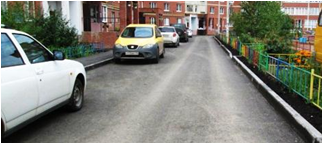 Ремонт асфальтового покрытия существующей проезжей части дворовой территории МКД1.2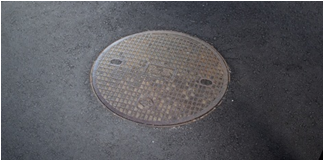 Повышение уровня верха люков путем установки дополнительного опорного железобетонного кольца (без замены на новый люк)1.3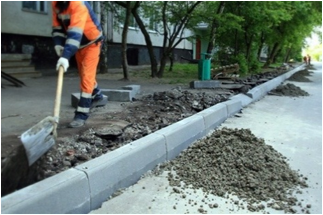 Разборка и вывоз бортовых камней 1.4Установка бортовых камней дорожных (БР 100.30.15)1.5Установка бортовых камней тротуарных (БР 100.20.8)2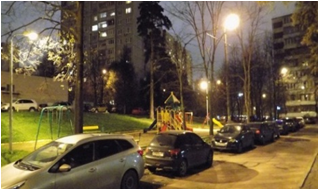 Замена опор освещения3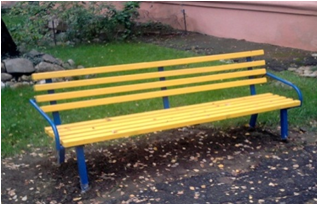 Установка скамейки со спинкой4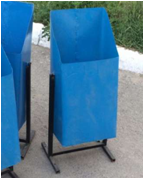 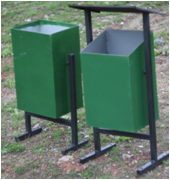 Установка урны металлической опрокидывающейсяПеречень дополнительных видов работПеречень дополнительных видов работПеречень дополнительных видов работ5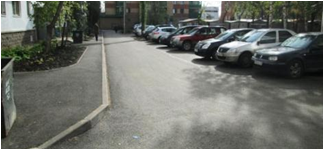 Оборудование автомобильных парковок6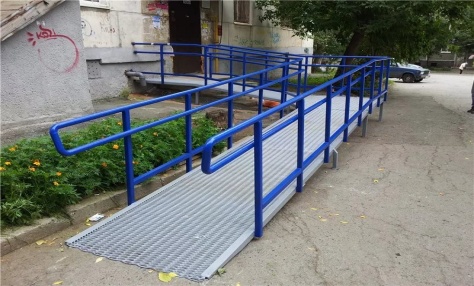 Устройство пандусов7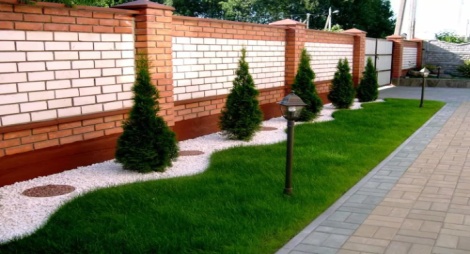 Озеленение9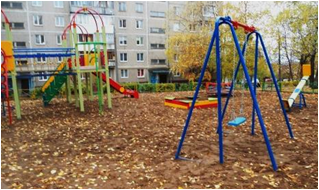 Оборудование детской игровой площадки 5 игровыми элементами (ДИК, качели, песочница, карусель, качалка-балансир) и травмобезопасным песчаным покрытием толщиной 40 см10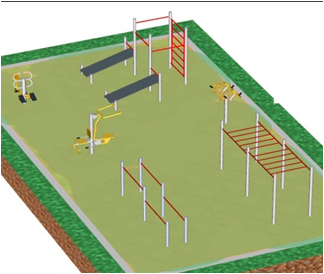 Оборудование спортивной площадки 6 элементами (брусья разноуровневые, комплект из турников и скамеек для пресса, рукоход, тренажер Турник, Велостеп, Флекс) и резиновым покрытием толщиной 1 см на асфальтобетонном основании11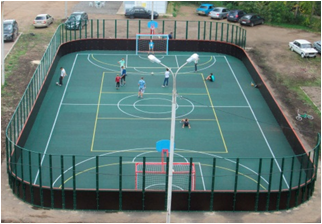 Оборудование спортивной площадки:- бортами размером /15х30,- баскетбольными стойками – 2шт., - воротами с сеткой – 2шт., - опорами освещения – 2шт., - резиновым покрытием толщиной 1 см на асфальтобетонном основании№п/пНаименованиеПримечание1Оборудование детских площадокЗапланировано 2 шт.2Оборудование спортивных площадок-3Оборудование автомобильных парковок-4Озеленение территорий-5Устройство пандусов-6Иные виды работ-№п/пНаименование работЕдиницаизмеренияПредельная стоимость работ (руб.)1Ремонт дворовых проездовквадратный метр дворового проезда2 0002Установка скамейки1 скамейка15 0003Установка урн для мусора1 урна6 0004Установка светильника наружного освещения на опоре:4- с воздушной прокладкой кабеля1 светильник35 0004- с подземной прокладкой кабеля1 светильник50 0005Замена светильника наружного освещения1 светильник20 000